Smlouva na dodávkuDODÁVKA vitrín pro výstavu „Obrazy konců dějin" Uměleckoprůmyslového muzea  v PrazeČ. j. UPM 815/2019č.v.  }/2kterou uzav1raJ1 níže uvedení  účastníci  v  souladu  s ustanovením  §  1746,  odst.  2  zák. č. 89/2012 Sb. občanský  zákoník (dále jen „občanský  zákoník")  a v souladu s ustanovením§ 124, odst. 4 zák. č. 134/ 2016 Sb., o zadávání veřejných zakázek, ve  znění  pozdějších předpisů  (dále  jen „ZZVZ") takto:Objednatel:Článek I Smluvní stranyUměleckoprůmyslové museum v PrazeSe sídlem ulice 17. listopadu 2, 110 00 Praha 1 Zastoupené PhDr. Helenou Koenigsmarkovou - ředitelkou IČ:  00023442DIČ: (200023442Bankovní spojení: Č.ú. ČNB 20001-16337011/0710Osoby  oprávněné k jednání :ve věcech smluvních:   PhDr . Helena Koenigsmarkováve věcech t echnických, včetně realizace díla, fakturace a převzetí díla: Ing. Dušan Seidl,  vedoucí  oddělení  prezentace  sbírek  UPM, tel. 724114433, seidl@upm.cz(dále jen objednatel)2. Dodavatel: Jan LidmilaLidická 399, Hrotovice, 675 55Dřevařská 21, Brno-M ěsto, 602  00IČ:	07067976bankovní  spojení: 1645106173/0800tel. 604592698e-mail: janlidmila@centrum.cz{dále jen dodavatel)Na základě doporučení projektanta prostorového řešení výst avy uzavírají smluvní st rany tuto smlouvu, jíž se dodavatel zavazuje dodat objednateli vitríny pro výstavní materiál dle návrhu autora prostorového řešení výstavy Oldřicha Moryse. Dodavatel se zavazuje dodat vitríny včetně povrchové úpravy, dopravy, st ěhování a montáže pro výst avu „Obrazy konců dějin"v 6. NP hi st oric ké budovy UPM v Praze, ul. 17. list opadu 2, Praha 1. dle zadávací dokumentace a seznamu položek v příloze 1, která vymezuj e předmět plnění smlouvy, a objednatel se zavazuje k jeho převzetí a k zaplacení sjednané ceny za jeho provedení podle podmínek obsažených v následujících ust anoveních této smlouvy .Článek li.Předmět plněníPředmětem plnění je dodávka prosklených vitrín Al, A3, A4, AS, Bl , B2, B3, B4 zhotovených truhlářsky na kovové podnoži včetně povrchové úpravy, dopravy, stěhování a montáže pro výstavu „Obrazy konců dějin" v 6. NP historické budovy UPM v Praze, ul. 17. listopadu 2, Praha 1. dle zadávací dokumentace a seznamu položek v příloze 1 této smlouvy.Realizace bude probíhat v etapizaci:výroba a dodávka jednotlivých prvků, uložení variabilních prvků,montáž a kompletace na místě určení,Další podmínky plnění:předání dodávky bude realizováno na základě potvrzeného předávacího prot okolu .- dodavatel po ukončení svých prací zajistí opravu veškerých jím případně  poškozených částí interiérů (rohy stěn, malba, podlahy apod.), aby výsledný vzhled a kvalita byla stejná jako u předaného místa plnění před zahájením prací.Předmět plnění dále jen jako „dodávka".Článek Ill.Lhůta a místo plněníDokončení dodávky je do 25 dnů po podpisu smlouvy, nejpozději do 8. října 2019.Místem   plnění  je  historická   budova  Uměleckoprůmyslového  musea   v Pr aze,  ulice17. listopadu 2/2, 110 00 Praha 1, 6 NP.Článek IV. CenaObjednatel se zavazuje uhradit dodavateli celkovou smluvní cenu za řádné provedení dodávky při splnění podmínek uvedených v tomto článku, jakož i dalších podmínek z této smlouvy vyplývajících. DPH bude účtována dle platných právních předpisů v době vystavení daňového dokladu.Celková smluvní cena dodávky je stanovena v souladu s obsahem zadávací dokumentace, která je označena jako příloha č. 1 této smlouvy, a to oceněním  jednotlivých  řemeslných prací.Celková cena dodávky je cena maxim áln í, nejvýše přípustná po celou dobu platnosti smlouvy.Smluvní cena dodávky zahrnuje  veškeré  náklady,  jejichž  vynaložení  bude  nezbytné ke splnění předmětu dodávky v jeho plném rozsahu (práce, dodávky, výkony a služby související s kompletním provedením dodávky vč. výrobní, event. dílenské dokumentace) a je cenou nejvýše přípustnou.Článek V. Platební podmínkyObjednatel neplatí dodavateli žádnou zálohu v souvi slosti s plněním dodávky .Sm lu vní cena bude hrazena objednatelem jednorázově po úplném dokončení dodávky bez vad a nedodělků na základě jednoho účetního dokladu, jehož přílohou bude zápis o předání a převzetí dodávky vitrín a příslušenství.Lhůta splatnosti faktur se vzájemnou dohodou sjednává do 30 dnů po jejich doručení objednateli, přičemž dnem doručení se rozumí den zapsání faktury do pošt ovní evidence objednatele.Daňový doklad je považován za uhrazený dnem připsání fakturované částky na účet dodavatele.Článek VI.Odpovědnost za vady a záruky za díloDodavatel je povinen provést dodávku podle této sm louvy , tj. veškeré práce a dodávky kompletně, v patřičné kvalitě odpovídající platným technickým normám České republiky, při respektování právních předpisů týkajících se dodávky. Dodavatel odpovídá za odborné a kvalifikované provedení všech prací.Dodavatel poskytne záruku na dodávku v délce 24 měsíců. Záruka se vztahuje na dodávku jako celek i na její jednotlivé části a začíná běžet ode dne jeho protokolárního převzetí jednotlivé části dodávky objednatelem.Záruka se nevztahuje na běžn é opotřebení a na závady způsobené vyšší mocí nebo třetí osobou.Dodávka má vady, jestliže provedení dodávky neodpovídá výsledku určenému ve smlouvě, tj. kvalitě, rozsahu, obecně závazným předpisům a technickým normám.Na výzvu objednatele odstraní dodavatel bezplatně a na vlastní odpovědnost v záruční době všechny vady na dodávce, pokud neprokáže, že se jedná o vady definované v odst. 3 shora, jejích jednotlivých částech (prvcích) v termínech st anovených touto smlouvou.Oznámení   vady   (reklamace),  včetně   popisu   vady   musí  objednatel   sdělit   dodavateli v průběhu záruční doby písemně (dopisem, emailem, faxem) bez  zbyt ečného  odkladu, avšak nejpozději  do 30 dnů poté, kdy vadu   zjistil.Dodavatel se zavazuje nejpozději do tří následujících pracovních dnů ode dne obdržení reklamace zaslané objednatelem, reklamované vady v místě plnění prověřit a navrhnoutzpůsob jejich odstranění. Termín odstranění záručních vad bude nejdéle 10 pracovních dnů ode dne prověření vady dodavatelem.Jestliže dodavatel neodstraní závady oznámené v záruční lhůtě v termínu dohodnutém  s objednatelem, může objednatel zadat odstranění vad třetí osobě . V tomto případě má objednatel nárok požadovat náklady spojené s odstraněním vady od dodavatele.Dodavatel  je povinen uhradit  objednateli všechny prokazatelné škody , které vzniknou  v souvislosti s oprávněně reklamovanými vadami.Článek VII.Vlastnictví k dílu a odpovědnost za škoduVlastnické právo k dodávce, jejím jednotlivým částem, přechází na objednatele okamžikem zaplacení sjednané ceny.Dodavatel nese odpovědnost za škody jak na dodávce, tak na věcech k jej ím u dokončení opatřených do převzetí celé, řádně dokončené dodávky objednat elem, které svou činností nebo v souvislosti s ní způsobí.Dnem podepsání protokolu o předání a převzetí dodávky, přechází nebezpečí škody na dodávce na objednatele.Článek VIII. Předání a převzetí dílaDodavatel splní svou povinnost uskutečnit dodávku JeJ1m řádným a včasným dokončením, předáním a převzetím předmětu dodávky objednatelem.O předání předmětu dodávky, každé jeho části plnění, sepíše dodavatel protokol, který podepíší obě sm luvní  strany. Součástí protokolu bude event. soupis vad a nedodělků    s termíny jejich odstranění.Objednatel je oprávněn odmítnout převzet í dodávky t ehdy, jestliže dodávka vykazuje takové vady a nedostatky, které brání užití dodávky k účelu, pro který byla vytvořena. O odmítnutí převzetí dodávky nebo její části sepíše objednatel s dodavatelem protokol, který bude obsahovat popis zjištěných vad a kde bude stanoven t ermín, do kterého budou vady dodavatelem odstr aněny .Př edání dodávky bude realizováno v místě plnění.Článek IX.Zajištění závazků - smluvní pokuty, odstoupení od smlouvyV případě nedodržení termínů dokončení a př edání plněn  í  dodávky  dle  čl.  Ill.  této smlouvy , uhradí dodavatel objednateli sm luvní pokutu ve výši 1.000,- Kč za každý i jen započatý  den prodlení.Dodavatel se zavazuje zaplatit objednateli smluvní pokutu  ve  výši  500,-  Kč  za každou vadu a každý i jen  započatý  den prodlení zvlášť, jestliže  bude v prodlení s odstraněním  vad v záruční  době nebo  s odstraněním  vad dodávky  vyplývajících  z protokolu  o předání a  převzetí dodávky.Smluvní pokutu může objednatel započíst oproti ceně dodávky uplatněné dodavat elem, který uplatní náro k na zaplacení ceny dodávky, o provedeném zápočtu bude objednatel dodavatele písemně informovat.Smluvní pokuty  sjednané touto  smlouvou,  hradí povinná  strana  nezávisle  na tom,  zd a  a v jaké výši vznikne druhé straně škoda, kterou lze vymáhat samost at ně  a bez ohledu na  její výši. Smluvní strany výslovně vylučují aplikaci ust ano vení § 2050  zákona  č. 89/2012 Sb.,  občanský  zákoník  (dále  jen  „ občanský  zákoník"),  na  vzáj emné  vztahy  vyplývající z této smlouvy.S. Pokud bude dodavatel v prodlení s realizací dodávky, a to i s dílčími etapami, v období delším než 30 dnů, dojde tím z jeho strany k hrubému porušení smlouvy a objednateli  tím vznikne právo od této smlouvy odstoupit.6. Pokud bude dodávka či její realizo vané část i opakovaně (více než 2x) vykazovat zjevné vady, které budou objednatelem zjištěny při jeho průběžné kontro le dodávky či montáže, pro které bude moci odmítnout její převzet í, vznikne objednateli právo od této smlouvy odstoupit.Článek X.Oprávněné osoby, doručování, formy právních úkonůPr ávní jednání mezi smluvními stranami jsou oprávněny čini t st atut ární orgány, osoby uvedené v odstavci 2 tohoto článk u, případně osoby k těmto úkonům příslušnou smluvní st ranou zmocněné na základě písemné plné moci. Změny ve statutárních orgánech jsou smluvní st ran y povinny si navzájem oznámit a doložit aktuálním výpisem z obchodního rejst říku , jsou-li do něj zapsány jinak rozhodnutím orgánu, který jmenoval či zvolil nové statutární  orgány.Osobami, oprávněnými k úkonům mezi sm lu vními stranami, jsou pro účel smlouvy kromě st at ut árních orgánů a osob písem ně zmocněných:na straně objednatele:	ing. Dušan Seidl na st raně dodavatele:	Jan LidmilaOznámení o úkonu, jiné oznámení nebo úkon vyžadují cí písemnou formu musí být druhé sml uvní st raně doručeno poštou, doručovací službou nebo osobně proti podpisu, není-li ve smlo uvě stanoveno jinak. V případě, že je úkon učiněn faxem nebo e-mailem, považuje se za platný, pokud je nejpozději následující pracovní den potvrzen písemnou formou.Veškerá korespondence souv isející s pro vedením dodávky podle smlouvy adresována objednateli bude doručována na adresu sídla  objednatele  a  na  kontaktní  e-mailovou adresu: seidl@upm.cz.S. Veškerá korespondence související s provedením dodávky podle smlouvy adresovaná dodavateli bude doručována na adresu: Jan Lidmila, Dřevařská 21, Brno, 602 00Oznámení o úkonu smluvní st rany se považuje při osobním doručení za doručené ve chvíli, kdy je zanecháno na adrese uvedené v odstavci 4 či S tohoto článku s tím, že stane- li se tak mimo běžnou pracovní dobu adresáta, považuje se za doručené následující pracovní den v 8,30 hodin.Odmítne-li smluvní strana, jež je adresátem, převzít oznámení  o úkonu druhé smluvní    t  any, považuje se oznámení za doručené dnem odmítnutí. V případě, že je oznámení oúkonu zasíláno pošt ou , považuje se za den doručení třetí den po podání oznámení k pošt ovní přepravě.Článek XI. Závěrečná ustanoveníPráva a povinnosti smluvních stran, která nejsou výslovně upravena touto smlouvou, se řídí ustanoveními občanského zákoníku.Vztahy a spory vzniklé z této smlouvy se řídí obecně  platn ými  právními  předpisy.  St ra ny se zavazují řešit případné spor y vždy nejprve vzájemným jednáním. Pokud jedna ze smluvních stran sdělí druhé st raně , že pokládá pokus o dohodu za ne možný, bude spor řešen rozhodnutím soudu .Tato smlouva může být měněna nebo doplňována pouze písemnou formou s t ím, že podmínkou platnosti  změny  smlouvy  je  podpis  oprávněnými  oso bam  i  obou  smluvních st ran .Tato smlouva nabývá platno sti dnem jejího podpisu oběma smluvními stranami a účinnosti dnem uveřejnění v registru smluv ve smyslu zákona č. 340/ 2015 Sb.S.	Smlouva se vyhotovuje ve čtyřech stejnopisech, po dvou pro  každou ze sml uvních st ra  n.6.		Nedílnou součástí této smlouvy jsou tyto přílohy: příloha č. 1- oceněný výkaz pr vků,V Praze dne	f.	2019	               dne  u} 1  , 2019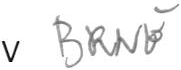 if }	··	·	······PhDr . Helena Koenig smarko váředit elkaěleckoprůmyslové  museum v Pra zePříloha č. 1 smlouvy:Seznam vitrín pr výstavu Obrazy konců dějinČíslo	Tvar v	Strana A Strana	Výška od  Výška	Počet	Dekorace dfevotfisko,vitríny	půdorysu	vmm	B	země	vitríny	noh- tvar deskyv	vmm	vmm	bez nohpůdorys uAl	obdélník	690	340	900	130	1 - tyč	j D ýha-stará skříň -80.léta nebo dle osobn.	domluvy	IB2	obdélník	2000	10 00	500	130	4- svařenec,    Dýha-stará skříň -viz nákres	80.léta nebo dle osobndomluvy-	'--A3	obdélník	3540	390	900	130	4-tyč	Dýha-stará  skříň -80.léta nebo dle osobndomluvyr	--'-A4	Pravo úhlý	1354	481	900	130	o	Dýha-stará skříň - 	Irovnostranný	80.léta nebo dle osobntrojúhelník	domluvyviz. nákres	trojúheník	dodám  osobněI	lobníI      IIB3	Pravoúhlý	1768i 1250l1400	1303-svařenec , 1DTD s folií dekorrovnostranný	viz nákres	dodám  osobnětrojúhelník	II	1-f-B4	obdélník	2000	1000	500	130	4-svařenec,   DTD s folií dekorviz nákres	dodám osobně_L_Cena za truhlářské práce bez  DPH33 000 Kč38 000 KčCena za zámečnické práce bez DPH33 000 Kč38 000 KčCena za sklenářské práce včetně montáže bez DPH12 500 Kč12 500 KčCena za dopravu a montáž na místě7 438 Kč7 438 KčCena celkem bez DPH90 938 Kč90 938 KčDPH19 097 Kč19 097 KčCelkem vč. DPH110 035 Kč110 035 Kč